DELO NA DALJAVOŠolsko leto 2019/ 2020Razred: 4. aDELO NA DALJAVOŠolsko leto 2019/ 2020Razred: 4. aDELO NA DALJAVOŠolsko leto 2019/ 2020Razred: 4. aDELO NA DALJAVOŠolsko leto 2019/ 2020Razred: 4. aPredmet:MATZaporedna št. ure:117. Datum: 20. 3. 2020Učiteljica:Zdenka MežanTema: Simetrija in vzorciTema: Simetrija in vzorciTema: Simetrija in vzorciTema: Simetrija in vzorciPripomočki: SDZ 3/63–66, simetrični predmeti (slike ipd.), ogledaloPripomočki: SDZ 3/63–66, simetrični predmeti (slike ipd.), ogledaloPripomočki: SDZ 3/63–66, simetrični predmeti (slike ipd.), ogledaloPripomočki: SDZ 3/63–66, simetrični predmeti (slike ipd.), ogledaloNamen učenja:Ponavljanje in utrjevanje znanjaNamen učenja:Ponavljanje in utrjevanje znanjaNamen učenja:Ponavljanje in utrjevanje znanjaNamen učenja:Ponavljanje in utrjevanje znanjaKriteriji uspešnosti: uspešen/na boš, ko boš znal/a:prepoznati simetrične oblike,določiti simetrale likom in predmetom,opazovati vzorec in prepoznati pravilo v vzorcu ter ga nadaljevati,oblikovati vzorce,narisati simetrično obliko.Kriteriji uspešnosti: uspešen/na boš, ko boš znal/a:prepoznati simetrične oblike,določiti simetrale likom in predmetom,opazovati vzorec in prepoznati pravilo v vzorcu ter ga nadaljevati,oblikovati vzorce,narisati simetrično obliko.Kriteriji uspešnosti: uspešen/na boš, ko boš znal/a:prepoznati simetrične oblike,določiti simetrale likom in predmetom,opazovati vzorec in prepoznati pravilo v vzorcu ter ga nadaljevati,oblikovati vzorce,narisati simetrično obliko.Kriteriji uspešnosti: uspešen/na boš, ko boš znal/a:prepoznati simetrične oblike,določiti simetrale likom in predmetom,opazovati vzorec in prepoznati pravilo v vzorcu ter ga nadaljevati,oblikovati vzorce,narisati simetrično obliko.Potek delaPonovi vse, kar si se včeraj  naučil/a o skladnosti likov s pomočjo videoposnetkaSimetrija - razlaga (matematika, 4. razred) https://www.youtube.com/watch?v=MUH4aznxsHMPoglej se v ogledalo. Na sredini svojega obraza si obraza si zamisli navidezno črto. Poišči razlike med levo in desno polovico obraza (lasje, materina znamenja, oblika obrvi, zobje …). Je tvoj obraz simetričen? Ne. Je precej podobnosti, je pa tudi kar nekaj razlik, kaj ne?Nekaj je simetrično takrat, ko se dva dela celote, razpolovljene po sredini, natanko prekrivata.Naredi še en poskus. Odpri dlani in ugotavovi, če sta simetrični. Poišči čim več, tudi minimalnih, razlik, natančno opazuj.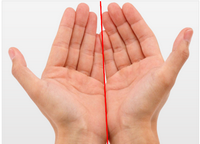 Navidezna črta SIMETRALA, ki razpolavlja simetričen predmet, ni nujno samo navpična, ampak jelahko tudi vodoravna ali poševna. Nek predmet, slika ali lik lahko ima tudi več takšnih črt – simetral.SDZ 3, str. 63Preberi strip. Oglej si, če sta maski res simetrični in kje bi naredili simetralo (v tem primeru je navpična). Ali je tudi Jakova rolka simetrična?( Navpično da, vodoravno ne.)Kaj pa Cofova kost? (Da, vodoravno in navpično.)SDZ 3, str. 64Preberi besedilo na rumenem polju. Oglej si prve tri predmete. Razmisli, ali imajo še kakšno simetralo, ki ni narisana. Oglej si spodnje tri slike. Razmisli, ali imajo še kakšno simetralo, ki ni narisana.Ne, čeprav je na prvi pogled videti, da bi okvir lahko imel tudi poševni simetrali. Nima jih, ker je pravokoten, pravokotnik pa nima poševnih diagonal. To preprosto dokažemo s kvadratnim in pravokotnim (A4) listom. Kvadratni ima poševne diagonale (od kota do kota). Pri pravokotnem pa to ne gre, saj se dela ne prekrivata.Preberi Nežino besedilo. Izvedi poskus z ogledalom.SDZ 3, str. 651. nalogaSamostojno nariši simetrale. Rišeš z ošiljenim svinčnikom in geotrikotnikom. Saj veš, da pri tigru in človeškem obrazu ni popolne simetrije, ker je tudi v naravi ni. Kljub temu simetralo nariši. Pri Cofu pa je razlik toliko, da o simetriji ne moremo govoriti.SDZ 3, str. 66, 2., 3., Rišeš z ošiljenim svinčnikom in geotrikotnikom.  4. naloga Pomagaj s i s štetjem kvadratkov od simetrale v nasprotno smer.Potek delaPonovi vse, kar si se včeraj  naučil/a o skladnosti likov s pomočjo videoposnetkaSimetrija - razlaga (matematika, 4. razred) https://www.youtube.com/watch?v=MUH4aznxsHMPoglej se v ogledalo. Na sredini svojega obraza si obraza si zamisli navidezno črto. Poišči razlike med levo in desno polovico obraza (lasje, materina znamenja, oblika obrvi, zobje …). Je tvoj obraz simetričen? Ne. Je precej podobnosti, je pa tudi kar nekaj razlik, kaj ne?Nekaj je simetrično takrat, ko se dva dela celote, razpolovljene po sredini, natanko prekrivata.Naredi še en poskus. Odpri dlani in ugotavovi, če sta simetrični. Poišči čim več, tudi minimalnih, razlik, natančno opazuj.Navidezna črta SIMETRALA, ki razpolavlja simetričen predmet, ni nujno samo navpična, ampak jelahko tudi vodoravna ali poševna. Nek predmet, slika ali lik lahko ima tudi več takšnih črt – simetral.SDZ 3, str. 63Preberi strip. Oglej si, če sta maski res simetrični in kje bi naredili simetralo (v tem primeru je navpična). Ali je tudi Jakova rolka simetrična?( Navpično da, vodoravno ne.)Kaj pa Cofova kost? (Da, vodoravno in navpično.)SDZ 3, str. 64Preberi besedilo na rumenem polju. Oglej si prve tri predmete. Razmisli, ali imajo še kakšno simetralo, ki ni narisana. Oglej si spodnje tri slike. Razmisli, ali imajo še kakšno simetralo, ki ni narisana.Ne, čeprav je na prvi pogled videti, da bi okvir lahko imel tudi poševni simetrali. Nima jih, ker je pravokoten, pravokotnik pa nima poševnih diagonal. To preprosto dokažemo s kvadratnim in pravokotnim (A4) listom. Kvadratni ima poševne diagonale (od kota do kota). Pri pravokotnem pa to ne gre, saj se dela ne prekrivata.Preberi Nežino besedilo. Izvedi poskus z ogledalom.SDZ 3, str. 651. nalogaSamostojno nariši simetrale. Rišeš z ošiljenim svinčnikom in geotrikotnikom. Saj veš, da pri tigru in človeškem obrazu ni popolne simetrije, ker je tudi v naravi ni. Kljub temu simetralo nariši. Pri Cofu pa je razlik toliko, da o simetriji ne moremo govoriti.SDZ 3, str. 66, 2., 3., Rišeš z ošiljenim svinčnikom in geotrikotnikom.  4. naloga Pomagaj s i s štetjem kvadratkov od simetrale v nasprotno smer.Potek delaPonovi vse, kar si se včeraj  naučil/a o skladnosti likov s pomočjo videoposnetkaSimetrija - razlaga (matematika, 4. razred) https://www.youtube.com/watch?v=MUH4aznxsHMPoglej se v ogledalo. Na sredini svojega obraza si obraza si zamisli navidezno črto. Poišči razlike med levo in desno polovico obraza (lasje, materina znamenja, oblika obrvi, zobje …). Je tvoj obraz simetričen? Ne. Je precej podobnosti, je pa tudi kar nekaj razlik, kaj ne?Nekaj je simetrično takrat, ko se dva dela celote, razpolovljene po sredini, natanko prekrivata.Naredi še en poskus. Odpri dlani in ugotavovi, če sta simetrični. Poišči čim več, tudi minimalnih, razlik, natančno opazuj.Navidezna črta SIMETRALA, ki razpolavlja simetričen predmet, ni nujno samo navpična, ampak jelahko tudi vodoravna ali poševna. Nek predmet, slika ali lik lahko ima tudi več takšnih črt – simetral.SDZ 3, str. 63Preberi strip. Oglej si, če sta maski res simetrični in kje bi naredili simetralo (v tem primeru je navpična). Ali je tudi Jakova rolka simetrična?( Navpično da, vodoravno ne.)Kaj pa Cofova kost? (Da, vodoravno in navpično.)SDZ 3, str. 64Preberi besedilo na rumenem polju. Oglej si prve tri predmete. Razmisli, ali imajo še kakšno simetralo, ki ni narisana. Oglej si spodnje tri slike. Razmisli, ali imajo še kakšno simetralo, ki ni narisana.Ne, čeprav je na prvi pogled videti, da bi okvir lahko imel tudi poševni simetrali. Nima jih, ker je pravokoten, pravokotnik pa nima poševnih diagonal. To preprosto dokažemo s kvadratnim in pravokotnim (A4) listom. Kvadratni ima poševne diagonale (od kota do kota). Pri pravokotnem pa to ne gre, saj se dela ne prekrivata.Preberi Nežino besedilo. Izvedi poskus z ogledalom.SDZ 3, str. 651. nalogaSamostojno nariši simetrale. Rišeš z ošiljenim svinčnikom in geotrikotnikom. Saj veš, da pri tigru in človeškem obrazu ni popolne simetrije, ker je tudi v naravi ni. Kljub temu simetralo nariši. Pri Cofu pa je razlik toliko, da o simetriji ne moremo govoriti.SDZ 3, str. 66, 2., 3., Rišeš z ošiljenim svinčnikom in geotrikotnikom.  4. naloga Pomagaj s i s štetjem kvadratkov od simetrale v nasprotno smer.Potek delaPonovi vse, kar si se včeraj  naučil/a o skladnosti likov s pomočjo videoposnetkaSimetrija - razlaga (matematika, 4. razred) https://www.youtube.com/watch?v=MUH4aznxsHMPoglej se v ogledalo. Na sredini svojega obraza si obraza si zamisli navidezno črto. Poišči razlike med levo in desno polovico obraza (lasje, materina znamenja, oblika obrvi, zobje …). Je tvoj obraz simetričen? Ne. Je precej podobnosti, je pa tudi kar nekaj razlik, kaj ne?Nekaj je simetrično takrat, ko se dva dela celote, razpolovljene po sredini, natanko prekrivata.Naredi še en poskus. Odpri dlani in ugotavovi, če sta simetrični. Poišči čim več, tudi minimalnih, razlik, natančno opazuj.Navidezna črta SIMETRALA, ki razpolavlja simetričen predmet, ni nujno samo navpična, ampak jelahko tudi vodoravna ali poševna. Nek predmet, slika ali lik lahko ima tudi več takšnih črt – simetral.SDZ 3, str. 63Preberi strip. Oglej si, če sta maski res simetrični in kje bi naredili simetralo (v tem primeru je navpična). Ali je tudi Jakova rolka simetrična?( Navpično da, vodoravno ne.)Kaj pa Cofova kost? (Da, vodoravno in navpično.)SDZ 3, str. 64Preberi besedilo na rumenem polju. Oglej si prve tri predmete. Razmisli, ali imajo še kakšno simetralo, ki ni narisana. Oglej si spodnje tri slike. Razmisli, ali imajo še kakšno simetralo, ki ni narisana.Ne, čeprav je na prvi pogled videti, da bi okvir lahko imel tudi poševni simetrali. Nima jih, ker je pravokoten, pravokotnik pa nima poševnih diagonal. To preprosto dokažemo s kvadratnim in pravokotnim (A4) listom. Kvadratni ima poševne diagonale (od kota do kota). Pri pravokotnem pa to ne gre, saj se dela ne prekrivata.Preberi Nežino besedilo. Izvedi poskus z ogledalom.SDZ 3, str. 651. nalogaSamostojno nariši simetrale. Rišeš z ošiljenim svinčnikom in geotrikotnikom. Saj veš, da pri tigru in človeškem obrazu ni popolne simetrije, ker je tudi v naravi ni. Kljub temu simetralo nariši. Pri Cofu pa je razlik toliko, da o simetriji ne moremo govoriti.SDZ 3, str. 66, 2., 3., Rišeš z ošiljenim svinčnikom in geotrikotnikom.  4. naloga Pomagaj s i s štetjem kvadratkov od simetrale v nasprotno smer.Samovrednotenje:Kaj sem se danes naučil/a?Je namen učenja dosežen?Sem bil/a uspešna glede na kriterije uspešnosti?Kaj lahko naredim, da svoje znanje še izboljšam?Samovrednotenje:Kaj sem se danes naučil/a?Je namen učenja dosežen?Sem bil/a uspešna glede na kriterije uspešnosti?Kaj lahko naredim, da svoje znanje še izboljšam?Samovrednotenje:Kaj sem se danes naučil/a?Je namen učenja dosežen?Sem bil/a uspešna glede na kriterije uspešnosti?Kaj lahko naredim, da svoje znanje še izboljšam?Samovrednotenje:Kaj sem se danes naučil/a?Je namen učenja dosežen?Sem bil/a uspešna glede na kriterije uspešnosti?Kaj lahko naredim, da svoje znanje še izboljšam?